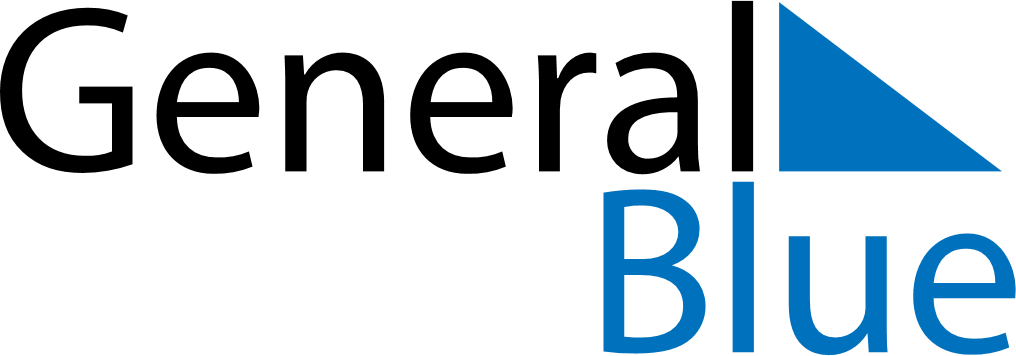 October 2024October 2024October 2024October 2024October 2024October 2024Buta, Bas-Uele, Democratic Republic of the CongoButa, Bas-Uele, Democratic Republic of the CongoButa, Bas-Uele, Democratic Republic of the CongoButa, Bas-Uele, Democratic Republic of the CongoButa, Bas-Uele, Democratic Republic of the CongoButa, Bas-Uele, Democratic Republic of the CongoSunday Monday Tuesday Wednesday Thursday Friday Saturday 1 2 3 4 5 Sunrise: 6:08 AM Sunset: 6:13 PM Daylight: 12 hours and 5 minutes. Sunrise: 6:07 AM Sunset: 6:13 PM Daylight: 12 hours and 5 minutes. Sunrise: 6:07 AM Sunset: 6:12 PM Daylight: 12 hours and 5 minutes. Sunrise: 6:07 AM Sunset: 6:12 PM Daylight: 12 hours and 4 minutes. Sunrise: 6:07 AM Sunset: 6:11 PM Daylight: 12 hours and 4 minutes. 6 7 8 9 10 11 12 Sunrise: 6:06 AM Sunset: 6:11 PM Daylight: 12 hours and 4 minutes. Sunrise: 6:06 AM Sunset: 6:11 PM Daylight: 12 hours and 4 minutes. Sunrise: 6:06 AM Sunset: 6:10 PM Daylight: 12 hours and 4 minutes. Sunrise: 6:06 AM Sunset: 6:10 PM Daylight: 12 hours and 4 minutes. Sunrise: 6:06 AM Sunset: 6:10 PM Daylight: 12 hours and 4 minutes. Sunrise: 6:05 AM Sunset: 6:09 PM Daylight: 12 hours and 3 minutes. Sunrise: 6:05 AM Sunset: 6:09 PM Daylight: 12 hours and 3 minutes. 13 14 15 16 17 18 19 Sunrise: 6:05 AM Sunset: 6:09 PM Daylight: 12 hours and 3 minutes. Sunrise: 6:05 AM Sunset: 6:08 PM Daylight: 12 hours and 3 minutes. Sunrise: 6:05 AM Sunset: 6:08 PM Daylight: 12 hours and 3 minutes. Sunrise: 6:05 AM Sunset: 6:08 PM Daylight: 12 hours and 3 minutes. Sunrise: 6:04 AM Sunset: 6:07 PM Daylight: 12 hours and 3 minutes. Sunrise: 6:04 AM Sunset: 6:07 PM Daylight: 12 hours and 2 minutes. Sunrise: 6:04 AM Sunset: 6:07 PM Daylight: 12 hours and 2 minutes. 20 21 22 23 24 25 26 Sunrise: 6:04 AM Sunset: 6:07 PM Daylight: 12 hours and 2 minutes. Sunrise: 6:04 AM Sunset: 6:06 PM Daylight: 12 hours and 2 minutes. Sunrise: 6:04 AM Sunset: 6:06 PM Daylight: 12 hours and 2 minutes. Sunrise: 6:04 AM Sunset: 6:06 PM Daylight: 12 hours and 2 minutes. Sunrise: 6:04 AM Sunset: 6:06 PM Daylight: 12 hours and 2 minutes. Sunrise: 6:04 AM Sunset: 6:06 PM Daylight: 12 hours and 2 minutes. Sunrise: 6:04 AM Sunset: 6:05 PM Daylight: 12 hours and 1 minute. 27 28 29 30 31 Sunrise: 6:04 AM Sunset: 6:05 PM Daylight: 12 hours and 1 minute. Sunrise: 6:04 AM Sunset: 6:05 PM Daylight: 12 hours and 1 minute. Sunrise: 6:04 AM Sunset: 6:05 PM Daylight: 12 hours and 1 minute. Sunrise: 6:04 AM Sunset: 6:05 PM Daylight: 12 hours and 1 minute. Sunrise: 6:04 AM Sunset: 6:05 PM Daylight: 12 hours and 1 minute. 